April 25 & 26, 2018The chairman, Paul Levin, convened the Spring 2018 meeting of the National Construction Safety Executives at 8:00 AM on Wednesday, April 25, 2018.  Kevin Maitland shared the emergency procedures and Paul began introductions with new people in attendance.  Members attending were: Paul Levin, Chair		Sundt				pclevin@sundt.comCindy DePrater, Vice Chair	Turner Construction		cdprater@TCCO.comJerry Shupe	Mbr at Large	Hansel Phelps			jshupe@hanselphelps.comTim Palmer, Treasurer	Black & Veatch		palmertd@bv.comKevin Maitland, Logistics	McCarthy			kmaitland@mccarthy.comMarni Hogen, Secretary	Mortenson 			marni.hogen@mortenson.comEric Grundke			Kiewit				eric.grundke@kiewit.com            Andy Peters			AECOM			andy.peters@aecom.comBob Hornauer			NCCCO			rhh3164@gmail.comDon Hurley			Zachry				Hurleyd@zhi.comJeff Kleinfelter			HDR				jeff.kleinfelter@hdr.comDavid Kliwinski		Parsons			david.klwinski@parsons.com	Eric Zuhlke			JE Dunn			eric.zuhlke@jedunn.comNick Anagnostou		KBR				nick.anagnostou@kbr.comScott Izon			PCL				sizon@pcl.comChris Bardin			The Layton Company’s	cbardin@laytonconstruction.comGary Beswick	(H)		ERM				gary.bewsick@erm.comJeff Ruebesam		Fluor				jeff.ruebesam@fluor.coTony O’Dea			Zurich 				tony.odea@zurichna.comMatt Compher			Quanta			mcompher@quantaservices.comJason Campbell		Great Lakes D&D 		jwcampbell@gldd.com		       Jeff Dennis			MW Group			Jeffrey.dennis@mwgroup.netTroy Ogden			Brasfield & Gorrie		togden@brasfieldgorrie.comRich Baldwin			Emeritus			awacspilot@yahoo.comMembers AbsentBrad Barber 			GM				Bradley.barber@gm.com		         Steve Smithgall		Balfour Beatty			ssmithgall@balfourbeatty.comBrad Giles			Bradley Giles & Associates	brad@bradleygiles.comDan Helman, (H)		Owens-Illnois			dan.helman@o-i.comJeff Shoop			Bechtel			jshoop@bechtel.comTim Sirofchuck		AECOM			tim.sirofchuck@aecom.comBob Johnson			Granite			bob.johnson@gcinc.comPage Warde			Weeks (retired)		pewarde@weeksmarine.comGary Amsinger		Emertius			gjamsinger@msn.comGuestsAnthony Miller			Parsons			Anthony.miller@parsons.comDave Hulverson		Granite			dave.hulverson@gcinc.com		Justin Grant			USAF				Justin.Grant@us.af.milDr. Sally Spencer Thomas					www.sallyspencerthomas.comJeff Sease			Predictive Safety		jeff.sease@predictivesafety.comWelcome and AgendaApril 25, 2018NCSE Spring 2018- Savannah Ga.  The Brice Hotel0800 - Meeting brought to orderReintroduce new executive team - voted in last meetingRecognized Rich, Brad, and Eric for their service with embossed hard hats.Paul addressed the value this group brings to the table. Value of being able to ask questions to the group.  He demonstrated what is being done with this information at Sundt. Updates to Sundt PPE and driver responsibility program. McCarthy - progressive deductible process charged to employee, can lose vehicles. Zachary - everyone was getting into accidents after work. Get personal vehicle allowance now and $$ towards mandatory $1M insurance policy which is personal and covers their small $ first. Retired 1000+ trucks.Sundt now : At fault vehicle incident - redo training, present at safety meeting. Additional consideration = day off (hit pocket book), remove driving privileges. Leadership approval on disciplinary decision to ensure consistency.Safety stats - Able to show what companies participate and what their stats are. 16 companies total participated. Paul was able to turn around show to leaders quickly. Make sure you are participating.  A few more submitted stats, will share updated info.Sundt Incident Reporting process. Email goes out for every incident, linked to app automatically. Currently 0 to 8 emails per day, has not been overwhelming.Frequency of incident ratio - minor incident / potential incidents to recordables. Kiewit shoots for 20 to 1 or so right now. Best performing groups are 60 to 1. Sundt tracks this ratio as well.Sundt added OccuCare last year. McCarthy uses them too. WorkCare, WorkPartners, Ready MD. - Who is using what services? Established protocol / expectations?Sundt - built their own app for reporting, tied to Power BI dashboard.ERM - Experience is that anything that gets tracked annually gets done in month 12. Anything quarterly gets done 3, 6, 9, 12. Monthly - gets done week 4.CAT - What gets measured gets done / what get recognized gets repeated. How can we more effectively get things done.Sundt - Good “freaking” design advice.... Video campaign “this stuff right hear will freaking kill you”.In Sundt’s app, you can review their THA right in the field. Plan the work - check boxes that you find in plan. Work the plan - check boxes that apply. Housekeeping - each of three tabs is worth 5 points. Project assigned staff have to review one per week, senior leaders have to review one per month. Training is provided on each of the three categories. Performance reported by name.Visual workplan - any language. Video. 6 min video, no words. Foreman can pause and discuss in language.Orientation connex, 26 stations in English and Spanish. Proper orientation process.Quanta - workplace violence fatality yesterday. Quanta on roadways, interacting in public constantly. Member of public tried to bum a cigarette - employee responded “don’t have any, please leave the work area”. Member of public turned around and shot the worker. Kansas City. Employee assistance to get people who witnessed it back to right frame of mind. We can work in tough parts of cities.  What can be done to prevent this?Cindy - 7 minute homeland security video, intro. Currently used by Turner for training.Andy - AECOM twitter. 2017 report on ways to Zero was released. Certifications STS working on. SQS internal certification for understanding of internal requirements, Traffic certification for safety as well. Incident occurred and they didn’t trust that PM really could identify risk properly. Certifications for supervision to assist with identifying risk. Incompetent supervision supervising unskilled workers = current reality in much of our industry. Tier 1-4 procedures globally. In process of creating best practice road map for each phase - proposal, pre mob, mobilization, close out. Committees that have developed KPIs - parts of world where safety maturity is low, increasing awareness with owners and contractors is part of that. Has elevated accountability for safety, every month they are putting out their Red / Yellow / Green for Executive Safety Committee KPIs. Added their own nursing staff. 3 nurses 24/7 take calls from all over the world. No longer happy with WorkCare, people complaining of quality of care. Get more consulting from their own nurses than 3rd party. Legal liability - follow rigid protocol to make sure they are not at risk. Serious incident and fatality prevention training - SIF. Risk matrix, understand severity and potential severity. High risk high potential incidents, get executives involved in those report outs (not just ankle rolls). Campbell institute members, good working group. DOW - executive staff required to visit sites and stay for 2.5 days, cover all shifts, twice per year. Talk to all employees. Quota - 1 serious incident report for so many hours worked. Recognize employees who bring things forward. They are now hearing more about those and getting better. DOW = 0.13 RIRJE DUNN - working on similar topic - Significant Incidents.Layton - real time reports going in daily, daily pretask plans, but sub production planning was terrible and therefore subcontractor safety was terrible. Working on production training with subs to improve safety. Weekly focus walk - if there are incidents, schedule slipping, these things bring them into the focus walk - utilize data from BIM 360 Field to make these decisions. Better results on schedule, better safety as result.Zachry - classification of incidents / what behaviors these drive. Willing to share written documents. What are people doing / what should be the way of our future? (Topic on Discussion Board - many documents shared)Fluor - brand new incident response protocol. Based on Exxon Mobile. Compare distribution of serious incidents / to haz recs. Standard for company. Identify to site level norm and find outliers....way too much reporting / not enough reporting.Kiewit - focus on preventing irreversible change in people’s lives - help leadership understand we want to focus energy on preventing fatalities and less energy on bee stings.Potential Incidents for high severity incidents = how many categories? Fluor had 5, now 4. Fatality = fatality...single or multiple. Do need to provide training so people classify things correctly. Don’t argue silly stuff. 4 = fatality, 3 = life altering...never be the same. (What are 1 and 2?)Zurich - focus item for them is a formal plan for controlling fire / water. Plan for introducing water into building. Do people know where valves are, water control carts, prevent from freezing, formalized program - wet work permits. Great way to control that aspect of risk. Auto programs are going up for everyone, had been under charging. How can you predict that a driver is going to have an accident? Hard breaking is their best indicator - not speeding. Encouraging those they insure to utilize systems to track this info and send to safety professionals - focused on hard breaking...aggressive driving and distracted driving. Nearly 1 to 1 correlation like safety has never seen before.B & V - focus on people, people matter most. Detail out WHY we do what we do. Tim happy to share more with that. They are piloting alert meter - more this afternoon. Predictive tool to determine if people are prepared to go to work. Train the brain - identify hazards.Quanta - AEDs have saved 20 lives. 6500 AEDs centralized management of them. January 22nd - closed on purchase of Northwest lineman college. First contractor purchase of collegiate entity? Quanta seeded dept with additional $10M.HDR - 24 page document that can assist PMs with Project Management Environmental Health and Safety Standards. Integrate training on 24 page document into existing PM training. Senior level observations now created. Vehicle incident management - many of incidents after hours.Turner - 10000# GVW Average 150 = 6000#, plus compressor...could be close.  Consider DOT weights / may need all trucks registered.Justin Grant - Air Force Personnel Center - CMSgt - Air Force Career Skills Program (CSP). “Lead on the head”. 1943 - General visiting troops in Africa, realized several men in hospital were laid up because of Jeep accidents. The General tasked several men to solve that problem. Created ground safety office (only had air safety division). Since 1947 when it was established, steady reduction in fatality rates and incidents. Quest for Zero = Zero on duty fatalities. Met that milestone in 2012 = zero on duty fatalities.  The only Air Force specialty codes with only enlisted individuals in this title, no officers. 338 safety professionals in Air Force right now. Recently started certification program with BCSP. Currently 17, working to get 90 more by June. Program is separated from Occupational Health in Air Force (Environmental Engineers - under hospital commander.). 267 professionals fully qualified to do job, remainder in training.What does it take to become Occupational safety professional? = 3 years of military experience. (Credibility / experience). Robust post-tech school training = 90 day / 5 days per week, 8 hours per day. Enlisted force development road map.Technical school = accredited and you earn 64 credits towards associate degree. Upgrade through OJT and additional education and testing. 12 month final upgrade program. Professional development ongoing as well as part of Air Force development. You go through Air Force Leadership school. ALS = leadership = 6 weeks of training. Everything they do is expedited rate, don’t have time to sit. 6 years into program, they would likely be leading their first safety office.458,000 people, in all corners of the world, fatality rates are extremely low. Do not account for combat related = industrial related. Powered by occupational safety professionals. They do track lost time as well, commander needs to know how many hours they are losing do to injuries / preventable mishaps. They reference EM 385, Air Force has some of its own standards, dig into 1910, 1926, transitioning to OSHA from Air Force standards. Military unique they will continue to use their own standards.Conduct inspections, do accident investigations, mishap investigations, safety education training, fall protection / confined space / machine guarding / etc...Train with Federal partners (OSHA, etc...)Air Force is the only branch that does this. The rest hire external civilians, in Air Force they hold this specialty to near and dear. Mission first, safety always.How do we as employers become aware of safety people separating from the Air Force? Process for reintegrating individuals into civilian life. Skills Bridge. Career Skills Program - would like to partner with us as we can benefit from skills their people bring to the table. If we know we have something coming up, we can shoot an email to the point of contact to coordinate “internship”. Do not pay them, they are active duty in transition phase. Start process early (6 month notice). Active duty personnel need to start separation early. Each year there are approximately 40 personnel who are separating. 4 or 6 year enlistment options. They are going to try to send us their best to maintain integrity in partnership. Justin personally knows each of them, or knows their chief. We can check with him personally to get opinion. 180 day internship....paid internship / will be paid by Air Force. Any injury, benefits, still through Air Force. Housing and travel will be out of our pocket. Chief Grant has 21 military members and 7 or 8 civilians.Point Of ContactJustin.Grant@us.af.mil Personal email address if you would like to reach out to Justin.Dr. Sally Spencer ThomasAbraham Lincoln - significant loss throughout early life, intense suicidal thoughts, Joshua Speed = good friend who likely coached him back to a good place and changed history.Statistics are merely aggregate numbers with the tears wiped away - Dr. Irving Selikoff.Brother - 1969 - 2004 on the exterior he was a people magnet, pied piper...successful, charismatic, got kicked out of school, sold encyclopedias - super successful in one year. Was diagnosed with bipolar - said he was fine and would be fine. Moved to Atlanta, started showing signs of distress. Mailed cassettes back and forth / thoughts and concerns and treatment ideas. Brother was Level 2 Bi Polar - usually elevated mood, periods of depression where he couldn’t sleep. Would go and get treatment and get back to his good place. Went into full mania - aggressive, agitated, can’t sleep, risk taking behavior, spending / sexual / alcohol. Condos, cars, laptops, ruining business relationships, straining family relationships. He was not interacting with her at all. Unfortunately adults get the opportunity to ruin their lives....November 2004 - went from manic to devastated after meeting with accountant. Came back to family, smoking, drinking coffee, not sleeping. The unquiet mind (experience what life is like for bipolar) recommended read. Three days after their discussion, he was gone. Didn’t get well again. Lost hope that he could get life back together again likely, not that he couldn’t get well. So public, social discrimination. Decided to find bold gap filling ways to make a difference. 16 years into her career she learned that her brother - white working aged male - is the highest risk for suicide.Suicidology 101.Construction stats:  54 per 100000 = 4 fold increase over general population. Due to size, we are highest by number.Man Therapy - Focused groups for survivors, surrounding individuals, tried to figure out what the right message was and for who. Cactus messaging was a partner for this - public, private, non-profit partnership. Dr. Mahogany - The office of Man Therapy. Mantherapy.org. You can’t fix your mental health with duct tape. 20 point assessment - free - how bad is it, should I be worried? Veterans, primary care, first responders, looking for partners for construction.Alaska and Rocky Mountain states = highest risk. Access to means of suicide is high - fire arms? High Places? Medications? Automobiles? #1 plan people consider for suicide = automobile. CHiPs = psychological forensics to see what crashes could be suicide. Commitment to suicide usually separated from act by minutes to hours.A person is not their diagnosis, consider all dimensions of their life. They are living with whatever they are diagnosed with.High stress situations = we remember and process three things. Boil it down. Why people die by suicide (an hour or so) Thomas Joiner. Book recommendation.Model of Suicide Risk = You have to have a desire to commit suicide (to make pain go away)...perceived burdensomeness. My death is worth more to the people I love than my life...they will be better if I am not here. The way they see it, we are better off without them. What they project looks fine, but what they perceive is very different. Thwarted belongingness - I belong somewhere, I try. Small group of people that you feel comfortable sharing your inner thoughts with. Thwarted = lost it. Lose job, death, incarceration, divorce....lose that belongingness.If you have gone to college you are less likely to commit suicide. 50% of college students have had suicidal thoughts.Acquired capacity for suicide - you are at risk once you are fearless and overstep that. You need fearless people - military, first responders, construction workers who take risks. Can be born with fearlessness...If you have been around suicidal people, does your risk go up? Yes - biological connection similar to addiction - more likely. Can also be nurture / nature - never thought of bungy jumping, best friend did it....maybe I should try it. 4 fold increased likeliness if you have been exposed.Impact on business.What are the known and unknown impacts of suicide?  (Ice berg model) How do you make the iceberg smaller? Warm the water.  Provide supervisory training on challenges that they have never been prepared to address.Why the workplace? Protective factors - community where we belong and feel purposeful...we’re doing something good in the world and helps us get through hard times. Workplace can contribute to risk due to stress, fluctuation, isolation.Health and safety issue - distraction, impaired perception of judgement, fatigue, mental health and physical health intertwined. Direct connection between sleep deprivation and suicide - much more likely to have suicidal thoughts when sleep deprived. Physical health issue can often lead to mental health.Addiction, overdose and suicide = leading to this population getting sicker and sicker. This population had dreams - have homes, take vacations, send kid to college, by the time they get to middle age and realize that isn’t happening, they hit despair.Australia is ahead of us in this area. Mates in Construction - MIC.Look upstream, figure out what is leading people to make suicide attempts. Divorce and separation - make it normal to reach out to people at that time.Inoculate at risk populations, not an “if” but when. Here is what we should do.Goals - build protective factors and prevent problems through leadership engagement, promote social networks, share recovery stories, life skills building, understand mental health literacy. Key to get stories to share, people are usually proud of their resilience and it is a game changer.Be bold, suicide is a health and safety issue. Look at policy, reassure people that you will work with them until you figure it out together. Lived expertise amongst leader....share their story. Hierarchy influence / peer influence...If they think this is important than others think it is important.Midstream - Goals: early identification and link to care - gatekeeper training - open gate and connect them to resources, screening, performance management, identify people at risk and engage in compassionate conversations. I noticed, I care, connect people to professionals.Down stream - restrict access to lethal mean, manage crisis, grief and trauma support.Suicide Hotline1-800-273-8255 - immediate counseling / assistanceFor people in crisis and people surrounding people in crisis.741741 - Crisis text line. Text hello to text line. Lifeline is more robust. Text line is quicker.If a suicide does occur - A manager’s guide to suicide postvention in the workplace. Free information available for managers - checklists for first two weeks, quarter, year. 10 action steps for dealing with the aftermath of a suicide. How to navigate communications.SallySpencerThomas.com - tool for upstream fitness. Is your workplace mentally fit?A Construction industry Blueprint - suicide prevention in the workplace report 2015. Construction alliance for suicide prevention.Series of posters.Strategy - 1) Gap Analysis 2) Identify champions / high level briefing (fit it in with well being strategy...5 pillars of wellness), 3) Customized training to company cultureNow - 1) Toolbox Talk, 2) Promote Resources - EAP (evaluate resources), Lifeline & Crisis text line (highlight during safety week) 3) canned training SafeTalk - 3 hour. QPR - 1 to 2 hours.New Company Presentations - Anthony Miller - Parsons - Growing Global Great. Parsons - $3B+ revenue. 14000 employees, 70+ years. Core values - safety, quality, integrity, diversity, innovation, sustainability. Global presence, VPP company....23 sites. New Jersey, recently went 2 years without recordable. Used to drive rates in negative way, now hold 13 VPP sites. Own Zero - they had lost the juice / sizzle. No one was talking safety, good systems, leadership commitment had changed. Blocking and tackling with leadership. Visual - protecting the quality of life, employee ownership, exposure control (not injury prevention). Dekra - Working with them for materials and communication. 2 hour discussion on safety with executive team - Employee ownership - commitment workshop. Skills, knowledge, text messaging = signed up to send text messages every Monday to everyone in organization - # of recordables and increase....visited 5 jobs and people come up to talk to him....5200 phones. Micro learnings....30 second videos.Protecting quality of life - high impact event prevention, life critical process, health and wellness...healthy employees are safe employees. Partnering with navy seal to do videos on things people want to see. Industry 4.0 (Campbell symposium). Own Zero video Parsons. What is working for you guys?Parsons SHE cultural attributes:Anyone can provide effective safety feedback to others regardless of positionAll steak-holders feel enabled to stop work when conditions aren’tEveryone is engaged in the safety process and they take those practices home to their familySafety is included in all planning phases of Project execution to business developmentSafety execution.97% of all texts are read within 2 minutes, vs. 12% of all emails....something like that but something to consider.Dave Hulverson - Granite - Montana Tech - Metallurgical Engineering for 2 years, lab in Kelly Mine...gotta do something different. Bumped into safety guy, intriguing...got to be in field making a difference. Graduated, Bob recruited...offered him a 3 month job - if you do a great job you’ll have a job. Kept calling, talked him into taking it. Had just bought Gibbons and Reed...not even working for Granite! Bumped to larger project, larger region, now Company director role.Granite 5400 employees, 96 years, $3B in revenue, $5B in bonding credit. Growing company through acquisitions, will nearly double man hours. Self perform the majority of their work - Transportation, federal, pavement preservation, Power, industrial, commercial and residential, water and wastewater, environmental. Granite rates - 1.2 RIR in 2017. 10,868,837 hours. EMR = 0.62. Very diverse business. Varied rates between business lines. Severity is going down for them. ABB - fatality rate is decreasing...believe in US we focus too much on rates and not enough on near miss diamond events. Core safety commitments - People, planning, performance. Need to look out for each other, Management commitment - core safety participation (CEO has to do a site audit, meeting participation, Take 5 session). Quarterly for CEO, monthly for mid level, weekly for project teams. Planning, performance audits to safety management system.Employee participation - Safety week, safety teams, speak up listen up, lead from the heart challenge, near miss observations. Keep speak up listen up alive through toolbox talks, trainings, etc... Every year in fall they have an uptick in incidents. Last two years they had a contest - lead from the heart. Rules - if that region reports near misses, good catches, safety stories - 1 min video or written story, competition week after week....after contest ended the numbers trailed off. Have a Granite app for reporting incidents. HCSS mobile?Hand Injuries - typically non dominant hand in pinch / crush point. Started initiative March 15th - more training, posters / banners on site, logged gloves - say “watch where you put your hands”....stickers. Motion matters - get things off the ground and prevent strains and sprains. Cordless tools - get away from corded tools. Granite University - learning management system. Focus on high risk at Granite - Work zones, electrical, falls / confined space, cranes, false work. Do our teams really understand false work? Need to have design drawings in the field for the falsework - are you comparing drawings to what is actually built...need to have designer to back and re-analyze if there are any modifications. The mindset - you aren’t going to build falsework or significant formwork without going through this process.Jeff Sease - Predictive Safety. Safety industry as well as tech industry in groups. Deep roots in mining. Leading indicators - shift pressure, commute times, 24 hour operations....opportunity to work at brand new mine in South Africa...built Prism. Identify fatigue risk and tips to manage. Need objective measurements for fatigue. Boles Langley technology...(Henry Boles in maritime safety). Exxon Valdez - fatigue was a factor in this and Henry was involved. Military - what do you guys have? US Army said we’d love to talk to you. 20 page test you take and someone takes, someone scores it...can tell you if you are alert or not. Psycomotorvigilence testing. Reaction time and accuracy. Went to NIOSH and received a substantial grant from NIOSH to develop and do clinical testing. Hooked two products together...Prism and psycomotorvigilence testing. Exceedingly high correlation between fatigue prediction and alertness test. Takes less than 90 seconds to take test in field. Mainly studying and developing in South Africa, introducing into US....Amazon warehouses, google, etc... now talking to them.AlertMeter - impactful from Risk Management.Better ways to screen people than just instant drug tests. Do employees work here when not fully alert? YES - 81%. Would employees feel safer knowing all of their coworkers were alert - YES.Drugs, family loss, ill child / tired from up all night... how can supervisors assess this? Alert meter helps point out a few workers that need direct attention. No a replacement for drug testing. Workers know you are going to get checked out every day, may help change behavior and provides opportunity for supervisor to have a conversation they may have missed otherwise. Make smart leadership decisions.Union reps, once they understand, are pretty positive. Non-invasive...just asking you to do something everyday when you come to work. Steel workers, mining, have to check out equipment every day to make sure it is the way it is supposed to be....this is just checking your brain. Can set up to give feedback just to worker if run into hard union resistance so worker knows they need to be more careful. Offices in Denver and Salt Lake Johannesburg, Sydney, one more...Log in / security protocol could be set up by time clock. Pin #, username, biometrics...your choice. Requires no training, usually “get it” by second time. Measured against your own personal baseline....average normal score over 15 times. Rolling baseline, you get better at it overtime. Anti gaming results built in, will tell you if it thinks worker is screwing around on purpose to avoid having to do work (alerts supervisor for coaching opportunity). How big is gap between baseline and current performance. Can take it a second time (in case they are distracted) after second time supervisor is notified of potential impairment. Opportunity to have conversation with worker and figure out if there is an issue.Clinical work - work was not done against drugs and alcohol. Emergency room / hospital environment...heavy stress and fatigue. University of Louisville hospital study under review.3500 people - to get to all workers? How do you deploy effectively without creating bottleneck? Barrick Gold - 350, South Africa - 3000 people at once. Number of devices you deploy, stagger throughout day based on critical risk of job? Check 6, former navy pilots, checklist for critical jobs - digital. Insert into activity step - stop and make them take the test before you keep going with safety critical task. Craft workers - could do within first hour of work on their own personal device. Could buy cheap tablets and deploy with just this on it. Clinical testing is taking place to allow them to be able to potentially replace drug testing with this....insurance providers will potentially subsidize. What do we do once someone fails? Let them sleep? Don’t let them work - loss of days wages? Have not been challenged in court yet. Unions could have negative take if that is the case. What do you do? Chevron - notices guy is not quite right (on his own) Guy says no I’m fine, I can work.... Guy finally broke down and said dad went into ER overnight, thinks he is going to die. Would have been on top of dragline. Would rather know than not know. Another situation, guy came into work and failed twice. Turned out he had elective surgery and was taking percossette. How is Barrick dealing with it? They are revising policy.Training for leaders on what to do once someone fails.Can change behaviors - I didn’t stay up and watch 3 more episodes of a show, didn’t drink 2 more beers, etc... employees aware of testing.Is people’s ability to pass test impacted by shift work - 21 days on, 7 off....4 10s, etc... Could help make smarter shift / staffing decisions. Change rotation schedules.IT planning - make sure you have good connectivity. Program can fail if connectivity fails.Heavy experience in mining industry, not a lot in construction. Tim = $10,000 for pilot. Charged by user by month. If anyone wants to do this, our pencils will get really sharp. Enterprise level pricing is in discussion. One of investors lives next to Peyton Manning - tie to sensor in helmet that says someone has been hit too hard to to function....coach wants to leave people in...this would help determine and maybe give 10% edge over someone else.Can set up site specific for your company for trial. Log In = 111.PCL - two data scientists sitting in their office paid for by Microsoft in Edmonton.Kiewit - 5% of jobs have 80% of their injuries. Get to your job when you have a recordable so you don’t have another recordable. Mandatory review when you have 2 recordables, proactive request for reviews where they had a bad feeling. 17 reviews scheduled now, 1.5 days / 2 days - district safety managers, operations people, Rand or Eric - so far this has been working really well. Had best year ever last year. Cold Eye Review.Constructability reviews - Fluor looking to improve process. Eliminate confined space, either do work on ground or integrate fall protection into planning, excavations - make sure you have ample space between roadways, etc...Standardizing supervisor worker and competent person training.Wet work permit - Tony to share from Zurich.Leverage relationship with insurer - let them perform the audit. 3rd party services.28 page crane safety program - how to set up crane safely (Bob to share.)Harris rebar conducted a study - university of Washington or Idaho - video on proper construction and lifting for rebar.Blueprint 101 training for safety professionals?Evening session 5-7 PM. Break out discussionsBroke into 4 groups,  topics included Workcare/work partners successes/failures, Workplace violence, Serious Injury potential and Constructibility reviews.   The discussions on Workcare/work partners were all positive experiences.   AECOM hired nurses internally to do this.   Workplace violence evolved around preparedness through training and increased focus on potentials.  Serious Injury potentials focused around having a process to identify HiPo events, training folks on what HiPo's are, and how to report HiPo incidents.  On Constructibility reviews, the key issue is getting a safety focus during the design phase.  Fluor is working to get people specifically focused on safety during these Constructibility reviews.  Meeting Adjourned at 7 PM by Cindy.0800 4/26/2018  Meeting reconvenedJerry Shupe - Matterport software +360 camera - create questions on safety manual. Add questions, informational videos on. Videos are housed in Matterhorn. Red dots are questions, green are informational videos.Turner is using VR for orientation to show people what the project looks like at that time. 1 min snipits for training. Using United RentalsPower BI / Tableau discussion. Who is tracking what? Who is using stats other than safety? Quality, Safety, schedule. Kiewit looking to develop algorithms / machine learning to analyze. Not there yet.Turner - every project $25M or greater must have a full time safety professional. $15M to $22M - this is where they have the most of their incidents (Rates, lost time, recordable, claims cost, compare to # of inspections that were done in predictive solutions. More inspections = lower rates. Higher # of inspectors = lower incidents. Put safety and operations people in a room and came up with a small suite of reports - that is where it ends. RiskConsole is the dashboard they use.HCSS mobile - Granite uses for safety, Intelex for audits, Turner uses Predictive Solutions.Call Loop / Easy texting - mass texting services.Dupont culture survey, DEKRA (formerly BST), Scott Geller - three different cultural survey tools that are out there. Fluor has a 25 question they use at sites. They looked at a bunch of different surveys and created their own. Every site every year. Learn a lot about sites, coaching opportunity. Fluor culture spectrum - company culture. They evaluate where they think the culture is, typically in the middle. Pick two things that you can do to move the needle this year and put those in your goals.Caterpillar Culture Assessment - little lengthy, decent tool - JE Dunn. Leadership assessment from Caterpillar? (AECOM)Harvard business Review Leaders guide to corporate culture. - recommended readCenter to Protect Worker Rights - quality leading indicator document. 13 categories, actions that drive performance. Measures for culture continuum. Training, leadership engagement. SCAT? Safety Culture / Safety Climate.Measuring culture - consider individual entity cultures. Culture is driven by leadership....varies by business lines / operating groups / projects / etc....  What do we do for leadership training?  What expectations do we measure for leaders?Business Meeting - 0940Perspective new members - Gilbane / Rebecca had military commitment. Weeks Marine - interested.Bechtel - Brent Landry wanted to be here, plans changed.Dave Hulverson / Anthony Miller voted in as members.Honorary - ERM, CCO, Zurich.Suggested nominees to join the group. Skanska has not attended meetings in years. Voting to remove?DPR?Walsh was in flux - Jack is the guy now.Jacobs - Business units taken over safety, no longer from Corporate - non centralized.CB&I - Anthony Miller has contact.Wood Group -AMES?Whiting Turner - ?  Not a positive experience for someWalsh = #1 choiceDPR = good experience - #2 choiceRich = EmeritusCome back to next meeting with list of people who have not attended the meeting in 2 years and have not paid dues.Logo / confusion with marijuana logo. Tim to send logo and voting to remain open for a month.Middle East Safety Association - Steve Wood is chairman of MCSE - Andy Peters has contact info if interested.Treasury - $31,000 in bank. Cost from last meeting = $19,000. Bill from hotel for this meeting is approximately $21,000 to $24,000. $5000 cost because we didn’t get enough rooms under our guarantee. If you choose to stay somewhere else to can cost the club. Between family emergencies, cancellations, guys that couldn’t get in, people staying elsewhere...For last 15 years - contract for certain # of rooms where you stay. # of rooms nights was reduced to 26 per night for the two main nights...they said 30. Before we did that, we would have the meeting at a Corporate headquarters. For years, thinking has been that we want more opportunity for interaction. By guaranteeing rooms we usually get hospitality room, conference room, etc…  If we lower the # of negotiated rooms and we have 6 or 8 rooms for vendors, then there won’t be enough room for everyone else. Blip on radar, only happened twice on radar. We pay enough in dues. Next meeting will be a little lean - won’t have a bunch of cash next meeting.Napa locked in for FALL 2018 - wait for final bill and determine what we can afford. Contract with Embassy. October 3/4.Phoenix - Spring 2019 Meeting instead of Sedona Seattle - Fall 2019 DC - Spring 2020Plus / DeltaPlus - Meeting length 1.5 days.Darnell after dark - leave and like, extend? Like, make the most of the time together.  No need to hang out in hotel room alone when on these trips.Like to see technology / innovation sharing (cost effective)Gym was weakGood blend of speakers and round tableDeltaNeed to take into consideration the end of the meeting time and commit to be there through the meeting.Safety team members - communicate when we have resumes / individuals available.Next meeting, pick a few people to prepare a presentation. Allow time for a detailed presentation..Make sure meeting agendas show enough “work” time to justify CSP CEUs.Bob Hornauer: NCCCO 1.  The Fed-OSHA delayed final rule on crane operator certification requirements is being reviewed by OMB, which is the next step forward toward the final rule, projected for an implementation date of November 2018.2.  NCCCO has a series of 5 videos by crane industry experts and approximately 2 minutes each regarding "It's not Worth the Wait".  These will help crane management professionals convince operators they should seek certification now rather than wait until later in the year.  www.nccco.org/dontwait3.  The city of Philadelphia has recently amended some of their crane requirements, including additional operator certification down to 1,000 pound capacity.  Inspection requirements updated as well.4.  A new program for certification of foundation drill rig operator is in the development stages.  NCCCO is developing in conjunction with ADSC — The International Association of Foundation Drilling. 5.  NCCCO has developed new sample test questions for the Mobile Crane Operator Core Exam and posted them on the NCCCO website.  Answers are in a separate file.6.  An award winning crane operation and inspection program has been posted on the NCSE website under Resources and Documents.  Although dated, it may serve as a useful reference when reviewing your crane program.  This program won the very first award in the safety category for the International Risk Management Association.  It has all the elements of a good crane safety program, except that it was implemented prior to operator certification requirements.     Tony - Zurich - thousands of residential foundations collapsing - Puritite / Iron sulfite material that gets mixed into concrete and reacts with the water and oxygen. Swells, causing concrete to disintegrate. Currently it is in mixes and people don’t even know it is there.Layton Safety Short - Things are not what they appear. Significant Injury - can pull this up in job trailer.  Short video with lessons learned, quick turn around for timing.   If you are coming into Salt Lake, watch for iron workers union. Mentality is still in 1960’s - safety is a pain to them.Radio frequency electric shock - two iron workers hanging limp in harnesses due to electrical exposure. CPR and EMS revived. Towers were on top of neighboring building. Chris budgeted for video / BIM time in budget this year.FLOCS - 5 up and coming leaders. Ultimately we have struggled with how do they fit and what should we be doing with them? There is nothing wrong with being selfish in this meeting, is this in our wheelhouse for what we are here to do? That is not our purpose, we don’t have the time or resources to support this. Talked with Brad Giles, Brad was fine with it. We tried, wasn’t a good fit.Plus / DeltaHow can we dig deeper into the topics we brought up during the Darnell? Keep those discussions going.Prework idea, commit to moving ideas forward in between meetings.  Need to take action between meetings.Chris Bardin retiring July 1st.  Round table discussion was great. Subcontractor production plan template provided for our use.Follow up to Darnell for next meeting - people who have great programs load to website and present at next meeting.Andy - Short executive summary of meeting with all of the links embedded.Trust in the room is appreciated, level of trust beyond competitive nature we have outside.Meeting ended early by Paul Levin - 12:02 PM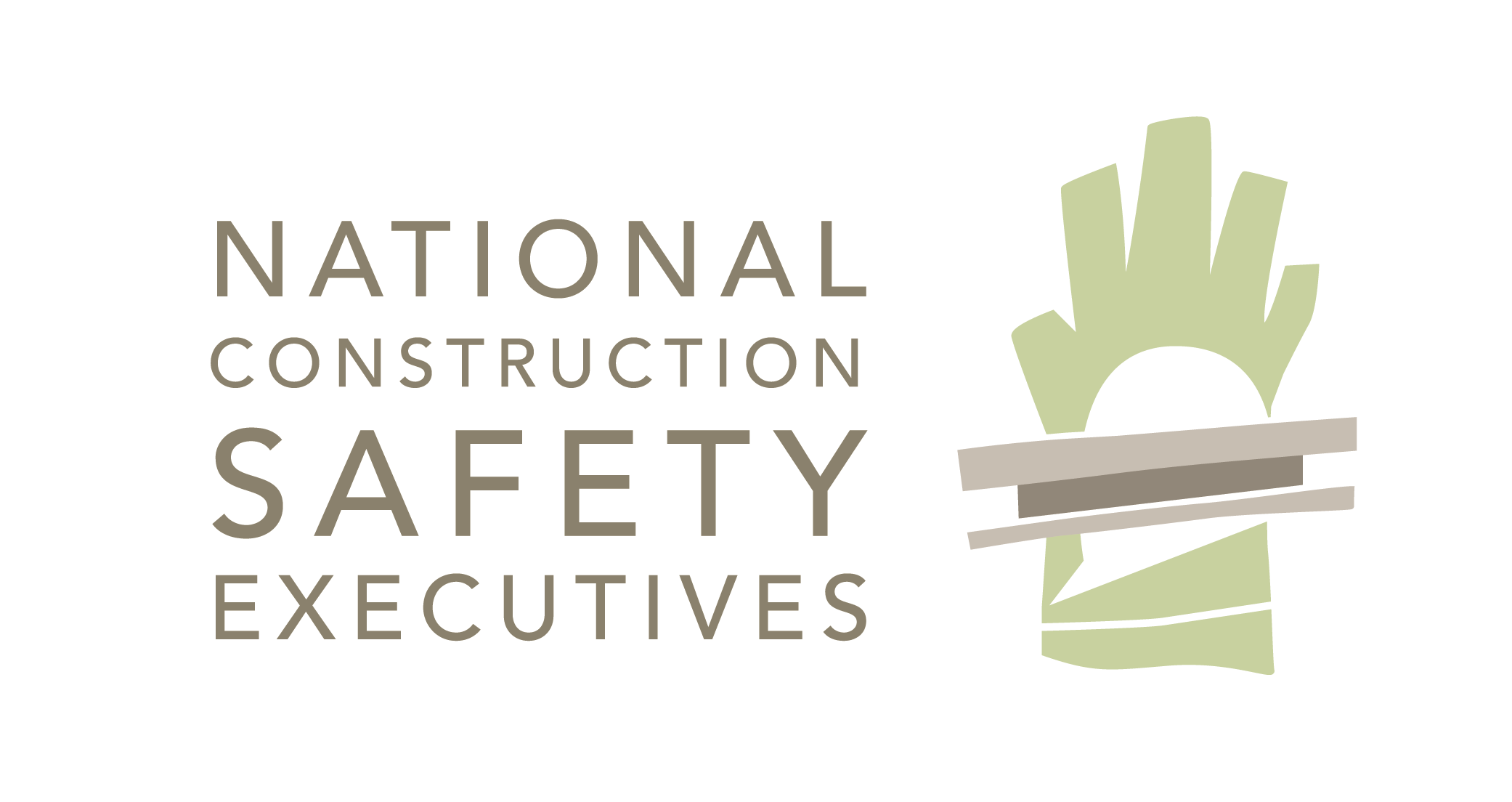 